Personal, Social and Emotional Development -Welcome the new Rising Three children and families-Peer massage-Collective Worship-Social Relationships-Friendship Tree-How can we help people across the Sea-Being part of a team/ groups outside of family and school-Only one you: I am unique-Reach for the Stars: your targets for next year-The Invisible Child: Make everyone feel welcome -Transition Work for September -End of Year review and reflectionReligious Education Topics from Come and See--The World-Creation Story-Life to the full curriculum- RSEPhysical Development Fine Motor-Dough Disco-Squiggle while you wiggle-Using scissors-Holding a Pencil correctly -Wind the bobbin up-Decorating CD’s-Weaving-Musical Instrument work Gross Motor-Baby Yoga-Obstacle Course-Go Noodle-Speed and Direction Games-Balance and Stability Games-Large Trim Trail-Sports Day-Team Games: basketball, football, netball, relay races Communication and Language Development-I’m a Little Teapot-Incy Wincy Spider-Ten Green bottles-Hickory Dickory Dock-Humpty Dumpty-Guess the Nursery Rhyme from the props-Mulberry bush, farmers in his den, ring a ring o roses-Music and songs in other languages-Music through the ages-My favourite song-Nursery Disco-Guess the Musical Instrument-Musical Instrument carpet session: slow, fast, low, loud, quiet, high-Music from different cultures-Play me a song, play me a rhyme, sing me all about a once upon a timeCooking and Baking: Not applicable this term.Famous Musicians: David Bowie, Ella Fitgerald, Dolly Parton, Little Mix, Elton John, Elvis Presley, Bon Jovi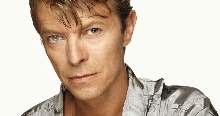 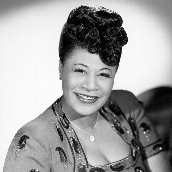 Musical Maestro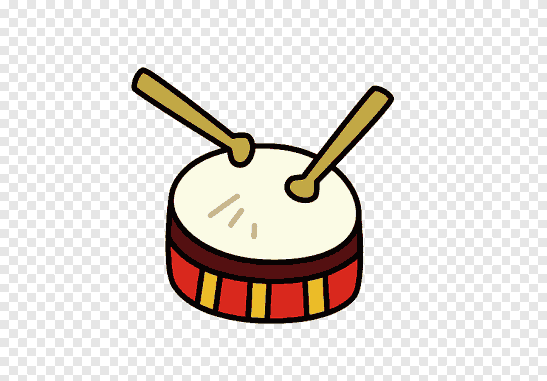 Key TextsElla and MarilynLittle People, Big Dreams collectionErnie and the digeridooMathematics -End of Year Assessments-Ready to Progress WorkMusical MaestroLiteracyPhonics Continues-End of Year Assessments-Ready to Progress WorkExpressive Arts and Design-Musical Instruments-Songs and rhymes-Traditional Nursery Rhymes-Movement to Music-Music from different cultures-Music from different genres-Music from the past-Call and response songs-Body percussion- clap, tap-Sound and pitch- high, low, loud, quiet-Dance to choreographed dances-Decorate CDs-Stick and cut records-Painting musical notes Events/ Visitors/ Visits-Open Parents Evening: Discuss Final Report-Teddy Bears Picnic with our Year 5 Buddies-Moving up Day: Exploring our new classroom, meeting new friends, introducing ourselves to new teachers-Trip to the Beach-Sports Day-Summer Fair -The Queens Birthday: The Queens Knickers DayUnderstanding the World- Seasons: Summer- warmth, change in sun, longer days, change in times, growth, plants, flowers, leaves on trees, summer holidays-Floating and Sinking: Pirate Day session-Technology: Ipads, mobiles, key boards, tablets, computers, telephones, moving objects, pulleys, record players, cd players, cassette players, TVs, remotes, Gameboys, play stations, xBox. Vocabulary-Music: tone, tempo, sound, rhythm, rhyme, cultural, loud, quiet, low, high, soft, hard, slow, fast-Instruments: drum, tambourine, guitar, shakers, key board, piano, castanets, harp, violin, whistle-Famous Musicians and their bandsKey QuestionsI wonder how music is made? How can I change a sound? The tempo? The rhythm? The tone?What’s your favourite song? Who is your favourite musician?Can you play a musical Instrument? Does anybody you know play an instrument?What sounds can you make with your body and mouth?How has music changed? How has technology changed?Do you have a tv remote? Play station? Tell me how it works?Characteristics of Effective LearningBeing willing to have a go--Initiating activities-Seeking challenge-Showing a ‘can do’ attitude-Taking risks and learning from themEnjoying Achievement--Satisfaction in meeting goals-Being Proud-Enjoying meeting challenges for themselves rather than for praiseChoosing ways to do things--Planning, making decisions, solving problems, making targets-Checking how well they are doing-Changing strategy if needed-Reviewing their approach